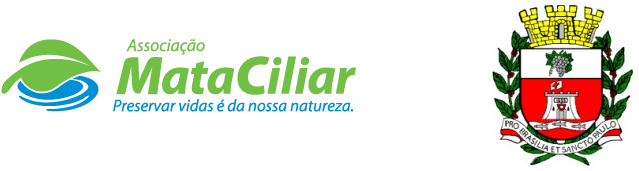 RELATÓRIO RECEBIMENTO DE ANIMAIS DE 21/07/2021 À 20/08/2021Fauna Silvestre recebida pelo CRAS - AMC proveniente do Município de VINHEDO.Data: ___/____/____				Assinatura:______________RGDATA DE ENTRADANOME POPULARNOME CIENTÍFICO3364123/07/2021Coruja orelhudaPseudoscops clamator3364825/07/2021Periquitão maracanãPsittacara leucophthalmus3364925/07/2021Ouriço cacheiroSphiggurus villosus3365025/07/2021Sanhaço cinzentoThraupis sayaca3365526/07/2021Ouriço cacheiroSphiggurus villosus3365626/07/2021Sagui tufo pretoCallithrix penicillata3367631/07/2021Coruja buraqueiraAthene cunicularia3369905/08/2021Periquitão maracanãPsittacara leucophthalmus3370005/08/2021Periquitão maracanãPsittacara leucophthalmus3370807/08/2021Sagui tufo brancoCallithrix jacchus3373914/08/2021Sagui tufo pretoCallithrix penicillata3374215/08/2021Gambá orelha brancaDidelphis albiventris3374316/08/2021Sabiá do campoMimus saturninusTOTAL13 ANIMAIS13 ANIMAIS13 ANIMAIS